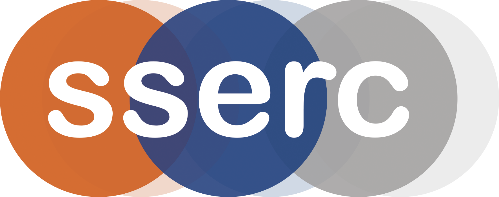 Activity assessedDetermination of an Equilibrium ConstantDate of assessment8th October 2019Date of review (Step 5)SchoolDepartmentStep 1Step 2Step 3Step 4Step 4Step 4List Significant hazards here:Who might be harmed and how?What are you already doing?What further action is needed?ActionsActionsActionsList Significant hazards here:Who might be harmed and how?What are you already doing?What further action is needed?by whom?Due dateDoneIron II sulphate is harmful if swallowed and a skin/eye irritant.The 0.1 mol l-1 solution is of no significant hazard.Technician while preparing solution by splashingWear eye protection and consider gloves.Silver nitrate is corrosive to skin and eyes.The 0.1 mol l-1 solution is a skin/eye irritant.Technician while preparing solution and teacher/pupils carrying out experiment by splashesWear goggles (BS EN 166 3) and gloves. Wear eye protection and consider gloves.Potassium thiocyanate is harmful by all routes and releases toxic gases in contact with strong acids.The 0.02 mol l-1 solution is of no significant hazard.Technician while preparing solution by splashingWear eye protection and consider gloves. Keep away from acids.Description of activity:Description of activity: Iron II sulphate and silver nitrate solutions are mixed and left for a week for the slow reaction to proceed to equilibriumThe mixture is titrated against potassium thiocyanate solution to determine the silver concentration from which it is possible to calculate the iron concentration.Additional comments:Be careful not to disturb the sediment when extracting samples to titrate.Once equilibrated, the mixture will keep almost indefinitely in the dark.